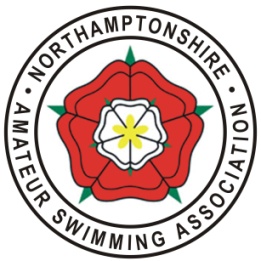 Northamptonshire Amateur Swimming Association(Affiliated to Swim England East Midlands Region)Annual Council MeetingWednesday 28th November 2018 at 7.30pmat Moulton Community Centre, Moulton, NN3 7AX.Present: T Bream, J Marshall, P Cockerill, M Richmond, J Thomas, G Battams,  A Plowman, B Collis, D Ward, J Farrow, I Manning, J Browne, F Hopkins, J Kendall, T Evans, I Pragnell, A Sharp, M Haines. Apologies:  A Aitken, L Sharp, M Hemmings, M Annable, C Brown.Chairman:  In C Brown’s absence the meeting was chaired by Mr T Bream.Minutes of Annual General Meeting 2017:Signed as correct.                   Proposed:  J Marshall        Seconded:  D Ward                           All in favourMatters Arising:There were no matters arising.2017-19 President’s Address:  (Attached)GB reported that he had attended 8 events during his first year in office with the 2018 NCTC being the highlight and Water polo being the most enlightening. He had signed countless record certificates and presented numerous trophies and medals. He had mingled with many Mayors & Councillors and informedand educated them where knowledge was lacking. A really great first year.Hon. Competitions’ Secretary’s Report: (Attached)IM presented his report.  NASA Galas for 2019 had been reviewed by the Competitions’ Committee.  NASA S/C Competition was a busy and successful day.  Hiring the sports hall made a big difference. NASA’s 2019 Championships have been reviewed following feedback from 2018 CC’s and details have been sent to the Clubs.  Reverse distance and new relay events have been added for 2019. Entry & Spectator fees have seen a small increase to cover increasing pool hire costs. Hon. Treasurer’s Report:  (Copy Statements available on request)Copies of the Association’s Financial Statements prepared by McShane Wright were available. MR reported that there had been a net surplus of £4,794 on 31/8/18 with Members’ funds standing at £XXXXX – a £3,000 increase over 2016-17.   This includes £6,783 of accrued 2017-18 liabilities – SDO, Funding, Camps & Pool Hire and £2,275 of 2018-19 pre-payments – Medals, Awards (stock) & Team Shirts (stock).In general: -Income: Affiliation fees, CC, Gala & Sprints were down due to reduction in membership (-600 since 31/12/16),  earnings from PA Hire had increased and nominal contributions towards the County Camps were received.   -Expenditure: Reductions were noted as JCD – now finished, Masters & Officials (2016-17 included a bulk buy of shirts), Website expenditure and County Team costs (only 1 team comp in 2017-18).  Increases were noted in Awards (purchase of new trophies), Galas (pool hire), County Camps (new), Funding & Training Grants and the ‘One-off’ equipment grants.MR advised that the bank account balance on 28/11/18 was  £XXXXX.The accounts were accepted.   Proposed: M Richmond      Seconded:  M Haines        All in favourSigned by the Chairman.Hon. Swimming & Development Secretary’s Report:  BC advised that the County had continued to improve and succeed throughout 2017-18. - Officials’ numbers had increased due to the support of T Bream, H Wilkinson and all.- NASA CC’s & S/C Competition were well supported and produced some astounding results.- NASA has invested in Swimmer development, Teacher/Coach funding & Club ‘One-off’ Grants.- The Clubs, do however, need to participate in/with and support NASA and its members.Hon. Officials’ Secretary’s Report: (Attached)TB presented his report.  The County was in a healthy state regarding its’ Officials. Throughout the year, all the Clubs had taken part in training.   TB thanked all those who had helped with the training & mentoring & those that had chosen not to renew their licences for their past service to the County.  To note: Paula Thomas qualified as a Referee & Andy Aitken has been accepted onto a 4 year British Swimming Referees Dev. Prog.All NASA Officials (J1+) have the opportunity to work at National & Regional level; in addition to the County,Club, School & Development Galas.County Team Manager’s Report:  (Attached)MR presented her report.  - NCTC, Sheffield – In October we set off on our annual journey to Sheffield.  Having gained promotion to Div 1 in 2017, the bar was set high for 2018.  The whole team swam outstandingly and by 4pm not only had we retained our Div 1 place but had moved up to 15th.  MR thanked all of the swimmers for taking part, Mike Smith & Fiona Hopkins for officiating, Mitch for agreeing to be Coach and Jax Browne for being my assistant.      Water Polo Report:  No representation received.Masters’ Report:  No representation received. Diving Report:No representation received.  DDSC E-mail:TB read out an email from L Sharp congratulating the whole county for an outstanding year of swimming.Election of Executive Officers:In accordance with the Constitution a ballot was held to elect the Executive Officers from the nominees received.  72% of registered voting members completed a ballot slip.  Elections were as follows:Treasurer	Marilyn Richmond			Secretary	Marilyn Richmond			Competitions Secretary	Ian Manning		Swimming & Dev. Secretary	Brian Collis	Officials Secretary	Terry BreamClubs’ Representative	Jacquie MarshallProposed:  D Ward       	Seconded:  P Cockerill                                All in favourAppointment of Non-Executive Officers:	Nominee	Proposed by:	Seconded by:County Team Manager	Marilyn Richmond	B Collis	I ManningPress & Public Relations	Fiona Hopkins	I Manning	J BrowneFinancial Examiner	McShane & Wright	P Cockerill	J MarshallWelfare Officer	Paula Thomas	B Collis	J ThomasRecords Secretary	Jacquie Marshall	P Cockerill	I PragnellDisability Officer	VacantLife Members’ Co-ordinator	Peggy Cockerill	A Plowman	J MarshallAdoption of Rule Changes:Rule Changes previously agreed, as follows, were presented for adoption:1.   Rules 1 – 14 excl 12 & 13 – Council meeting 20/6/182.   Rules 12 & 13 – Special meeting 08/11/173.   Rules 15 – 36 – Council meeting 10/10/18Proposed:  I Manning                Seconded:  D Ward                               All in favourIM remarked ‘Well done & thank you to Marilyn for all her hard work in this matter’.MR to send to John Hidle (SE EMR) & Fiona Hopkins for website.2019 NASA Affiliation Fees:The Executive propose that the Affiliation fee for January to September 2019 remain at £3.75and for October  to December 2019 at £0.00.Proposed:  T Evans	Seconded:   Mitch Haines                  All in favour.Meeting closed at 2050 hrs.Date of next ACM – 27/11/19